O B J E D N Á V K Ačíslo :  OBJ/97/2024ObjednatelObjednatelIČO:IČO:00090719DIČ: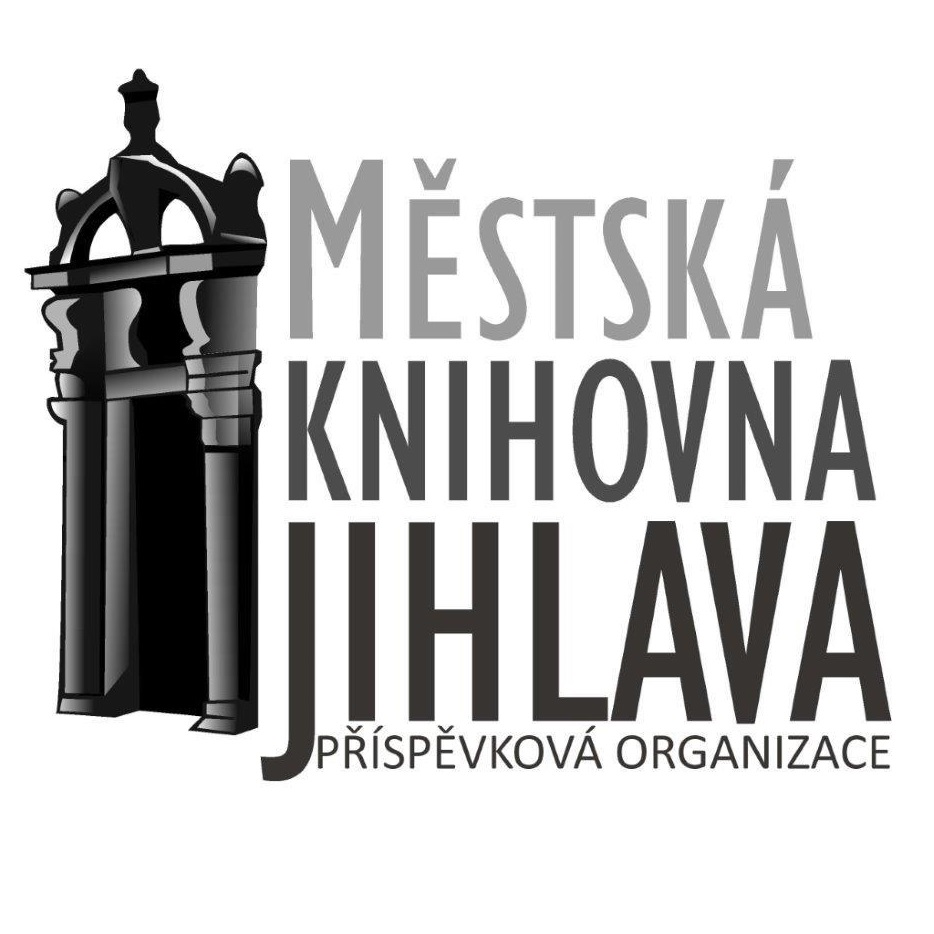 Městská knihovna Jihlava, příspěvková organizaceMěstská knihovna Jihlava, příspěvková organizaceMěstská knihovna Jihlava, příspěvková organizaceMěstská knihovna Jihlava, příspěvková organizaceMěstská knihovna Jihlava, příspěvková organizaceMěstská knihovna Jihlava, příspěvková organizaceMěstská knihovna Jihlava, příspěvková organizaceMěstská knihovna Jihlava, příspěvková organizaceMěstská knihovna Jihlava, příspěvková organizaceMěstská knihovna Jihlava, příspěvková organizaceMěstská knihovna Jihlava, příspěvková organizaceMěstská knihovna Jihlava, příspěvková organizaceMěstská knihovna Jihlava, příspěvková organizaceHluboká 109/1Hluboká 109/1Hluboká 109/1Hluboká 109/1Hluboká 109/1Hluboká 109/1Hluboká 109/1Hluboká 109/1586 01  Jihlava586 01  Jihlava586 01  Jihlava586 01  Jihlava586 01  Jihlava586 01  JihlavaDodavatelDodavatelIČO:06357351DIČ:CZ06357351FurtodoBox s.r.o.FurtodoBox s.r.o.FurtodoBox s.r.o.FurtodoBox s.r.o.FurtodoBox s.r.o.FurtodoBox s.r.o.Bankovní spojeníBankovní spojeníU Cementárny 1177U Cementárny 1177U Cementárny 1177U Cementárny 1177U Cementárny 1177U Cementárny 1177Číslo účtuČíslo účtuxxxxxxxxxxxxxxxxxxxxxxxxxxxxxxxxxxxxxxxxxxxxxxxxxxxxxxxVítkoviceVítkoviceVítkoviceVítkoviceVítkoviceVítkovice703 00  Ostrava703 00  Ostrava703 00  Ostrava703 00  Ostrava703 00  Ostrava703 00  OstravaObjednáváme:Objednáváme:Objednáváme:KnihoBox, cena 448 910 KčKnihoBox, cena 448 910 KčKnihoBox, cena 448 910 KčKnihoBox, cena 448 910 KčKnihoBox, cena 448 910 KčKnihoBox, cena 448 910 KčKnihoBox, cena 448 910 KčKnihoBox, cena 448 910 KčKnihoBox, cena 448 910 KčKnihoBox, cena 448 910 KčKnihoBox, cena 448 910 KčKnihoBox, cena 448 910 KčNa základě 3. návrhu a cenové nabídky výdejního Business Boxu pro naši knihovnu objednáváme následujíci 
sestavu Boxu : 

Sestava schránek - cena 268 620 Kč
Základní řídící jednotka - 43 560 Kč
Volitelné doplňkové vybavení - 136 730 Kč

Celková cena objednávky - 448 910 Kč

KnihoBox bude umístěn před budovou Městské knihovny Jihlava, Hluboká 109/1 pro účely vracení a půjčování knih 
z fondu Městské knihovny Jihlava.Na základě 3. návrhu a cenové nabídky výdejního Business Boxu pro naši knihovnu objednáváme následujíci 
sestavu Boxu : 

Sestava schránek - cena 268 620 Kč
Základní řídící jednotka - 43 560 Kč
Volitelné doplňkové vybavení - 136 730 Kč

Celková cena objednávky - 448 910 Kč

KnihoBox bude umístěn před budovou Městské knihovny Jihlava, Hluboká 109/1 pro účely vracení a půjčování knih 
z fondu Městské knihovny Jihlava.Na základě 3. návrhu a cenové nabídky výdejního Business Boxu pro naši knihovnu objednáváme následujíci 
sestavu Boxu : 

Sestava schránek - cena 268 620 Kč
Základní řídící jednotka - 43 560 Kč
Volitelné doplňkové vybavení - 136 730 Kč

Celková cena objednávky - 448 910 Kč

KnihoBox bude umístěn před budovou Městské knihovny Jihlava, Hluboká 109/1 pro účely vracení a půjčování knih 
z fondu Městské knihovny Jihlava.Na základě 3. návrhu a cenové nabídky výdejního Business Boxu pro naši knihovnu objednáváme následujíci 
sestavu Boxu : 

Sestava schránek - cena 268 620 Kč
Základní řídící jednotka - 43 560 Kč
Volitelné doplňkové vybavení - 136 730 Kč

Celková cena objednávky - 448 910 Kč

KnihoBox bude umístěn před budovou Městské knihovny Jihlava, Hluboká 109/1 pro účely vracení a půjčování knih 
z fondu Městské knihovny Jihlava.Na základě 3. návrhu a cenové nabídky výdejního Business Boxu pro naši knihovnu objednáváme následujíci 
sestavu Boxu : 

Sestava schránek - cena 268 620 Kč
Základní řídící jednotka - 43 560 Kč
Volitelné doplňkové vybavení - 136 730 Kč

Celková cena objednávky - 448 910 Kč

KnihoBox bude umístěn před budovou Městské knihovny Jihlava, Hluboká 109/1 pro účely vracení a půjčování knih 
z fondu Městské knihovny Jihlava.Na základě 3. návrhu a cenové nabídky výdejního Business Boxu pro naši knihovnu objednáváme následujíci 
sestavu Boxu : 

Sestava schránek - cena 268 620 Kč
Základní řídící jednotka - 43 560 Kč
Volitelné doplňkové vybavení - 136 730 Kč

Celková cena objednávky - 448 910 Kč

KnihoBox bude umístěn před budovou Městské knihovny Jihlava, Hluboká 109/1 pro účely vracení a půjčování knih 
z fondu Městské knihovny Jihlava.Na základě 3. návrhu a cenové nabídky výdejního Business Boxu pro naši knihovnu objednáváme následujíci 
sestavu Boxu : 

Sestava schránek - cena 268 620 Kč
Základní řídící jednotka - 43 560 Kč
Volitelné doplňkové vybavení - 136 730 Kč

Celková cena objednávky - 448 910 Kč

KnihoBox bude umístěn před budovou Městské knihovny Jihlava, Hluboká 109/1 pro účely vracení a půjčování knih 
z fondu Městské knihovny Jihlava.Na základě 3. návrhu a cenové nabídky výdejního Business Boxu pro naši knihovnu objednáváme následujíci 
sestavu Boxu : 

Sestava schránek - cena 268 620 Kč
Základní řídící jednotka - 43 560 Kč
Volitelné doplňkové vybavení - 136 730 Kč

Celková cena objednávky - 448 910 Kč

KnihoBox bude umístěn před budovou Městské knihovny Jihlava, Hluboká 109/1 pro účely vracení a půjčování knih 
z fondu Městské knihovny Jihlava.Na základě 3. návrhu a cenové nabídky výdejního Business Boxu pro naši knihovnu objednáváme následujíci 
sestavu Boxu : 

Sestava schránek - cena 268 620 Kč
Základní řídící jednotka - 43 560 Kč
Volitelné doplňkové vybavení - 136 730 Kč

Celková cena objednávky - 448 910 Kč

KnihoBox bude umístěn před budovou Městské knihovny Jihlava, Hluboká 109/1 pro účely vracení a půjčování knih 
z fondu Městské knihovny Jihlava.Na základě 3. návrhu a cenové nabídky výdejního Business Boxu pro naši knihovnu objednáváme následujíci 
sestavu Boxu : 

Sestava schránek - cena 268 620 Kč
Základní řídící jednotka - 43 560 Kč
Volitelné doplňkové vybavení - 136 730 Kč

Celková cena objednávky - 448 910 Kč

KnihoBox bude umístěn před budovou Městské knihovny Jihlava, Hluboká 109/1 pro účely vracení a půjčování knih 
z fondu Městské knihovny Jihlava.Na základě 3. návrhu a cenové nabídky výdejního Business Boxu pro naši knihovnu objednáváme následujíci 
sestavu Boxu : 

Sestava schránek - cena 268 620 Kč
Základní řídící jednotka - 43 560 Kč
Volitelné doplňkové vybavení - 136 730 Kč

Celková cena objednávky - 448 910 Kč

KnihoBox bude umístěn před budovou Městské knihovny Jihlava, Hluboká 109/1 pro účely vracení a půjčování knih 
z fondu Městské knihovny Jihlava.Na základě 3. návrhu a cenové nabídky výdejního Business Boxu pro naši knihovnu objednáváme následujíci 
sestavu Boxu : 

Sestava schránek - cena 268 620 Kč
Základní řídící jednotka - 43 560 Kč
Volitelné doplňkové vybavení - 136 730 Kč

Celková cena objednávky - 448 910 Kč

KnihoBox bude umístěn před budovou Městské knihovny Jihlava, Hluboká 109/1 pro účely vracení a půjčování knih 
z fondu Městské knihovny Jihlava.Na základě 3. návrhu a cenové nabídky výdejního Business Boxu pro naši knihovnu objednáváme následujíci 
sestavu Boxu : 

Sestava schránek - cena 268 620 Kč
Základní řídící jednotka - 43 560 Kč
Volitelné doplňkové vybavení - 136 730 Kč

Celková cena objednávky - 448 910 Kč

KnihoBox bude umístěn před budovou Městské knihovny Jihlava, Hluboká 109/1 pro účely vracení a půjčování knih 
z fondu Městské knihovny Jihlava.Na základě 3. návrhu a cenové nabídky výdejního Business Boxu pro naši knihovnu objednáváme následujíci 
sestavu Boxu : 

Sestava schránek - cena 268 620 Kč
Základní řídící jednotka - 43 560 Kč
Volitelné doplňkové vybavení - 136 730 Kč

Celková cena objednávky - 448 910 Kč

KnihoBox bude umístěn před budovou Městské knihovny Jihlava, Hluboká 109/1 pro účely vracení a půjčování knih 
z fondu Městské knihovny Jihlava.Na základě 3. návrhu a cenové nabídky výdejního Business Boxu pro naši knihovnu objednáváme následujíci 
sestavu Boxu : 

Sestava schránek - cena 268 620 Kč
Základní řídící jednotka - 43 560 Kč
Volitelné doplňkové vybavení - 136 730 Kč

Celková cena objednávky - 448 910 Kč

KnihoBox bude umístěn před budovou Městské knihovny Jihlava, Hluboká 109/1 pro účely vracení a půjčování knih 
z fondu Městské knihovny Jihlava.V  JihlavěV  JihlavěDne:08.07.2024Vyřizuje:xxxxxxxxxTelefon:565597850E-mail:ekonom@knihovna-ji.czPotvrzenou objednávku vraťte na výše uvedenou adresuPotvrzenou objednávku vraťte na výše uvedenou adresu